Daránimo – una iniciativa en contra de la violencia contra menores La campaña “¡Soy valiente!” de la Oficina para la Juventud y la Familia y del Departamento de Educación e Integración anima a niños y niñas para que hablen de sus experiencias con la violencia. El objetivo de esta iniciativa es sensibilizar a los y las habitantes de Graz con respecto a la protección de menores.La protección de menores es una tarea social que sólo se puede cumplir con la cooperación entre muchos actores: padres, madres, profesores, profesoras y todos aquellos y aquellas que trabajan con niños y niñas. Juntos queremos lograr que cada niño y cada niña pueda vivir en un entorno no violento para poder desarrollarse libremente. Porque la protección de menores es un asunto que nos afecta a todos y a todas.¡Hola! ¡Soy el pequeño Daránimo!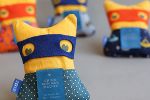 ¡Soy el pequeño Daránimo! © Ciudad de Graz/8010Acompaño a niños y niñas en cualquier situación – en la vida diaria, en la escuela o en casa. Doy consuelo en momentos terribles, protejo y soy un fiel amigo en el que puedes confiar. 

Soy pequeño, blandito y me encantan los abrazos. Soy una criatura fenomenal. ¿Por qué? Porque soy alegre. Siempre. Y esa alegría es contagiosa. Además, te ayudo a ser valiente cuando te defiendas contra injusticias y villanos. Con palabras. Te ayudo a decirlas. 

Mi mensaje es: “No estás solo o sola en este mundo. Hay gente que te ayuda.”

Por cierto, me han hecho fabricantes locales que trabajan en tag.werk – Caritas, Jugend am Werk y heidenspass.Daránimo ayuda a...... niños y niñas para poder verbalizar sus problemas, para superar su tristeza, para defenderse contra injusticias y para expresar lo que hasta el momento era inexpresable.
... adultos para poder establecer una conexión con los niños y las niñas. Ayuda a profesores y profesoras y a personas especializadas a la hora de aliviar la gravedad, la severidad y la presión en ciertas situaciones para que los niños y las niñas tengan la valentía de hablar de sus preocupaciones y miedos.¡Soy valiente!Mediante esta iniciativa, animamos a niños y niñas a hablar de sus preocupaciones (con profesores y profesoras, la Oficina para la Juventud y la Familia). También animamos a profesores y profesoras para que vuelvan a prestar más atención (cambios de comportamiento del niño o de la niña).Profesores y profesoras entregan a Daránimo a los niños y niñas en el tercer curso de primaria. Adicionalmente, se proporciona material de apoyo: carteles para el aula y cartas dirigidas a los padres y madres en el envase del muñeco Daránimo.Todos los muñecos Daránimo vienen con una pequeña etiqueta que facilita toda la información importante.¡Todos los niños y todas las niñas tienen el derecho a una educación no violenta!El 20 de noviembre del 1989, hace más de 30 años, se ratificó la Convención de las Naciones Unidas sobre los Derechos del Niño. Esta convención le asegura a cada niño y a cada niña los derechos políticos, sociales, económicos, culturales y cívicos fundamentales. El artículo 19 de esta convención establece: cada niño y cada niña tiene el derecho a protección contra toda forma de violencia. 

El artículo 19 en su versión completa: “Los Estados Partes adoptarán todas las medidas legislativas, administrativas, sociales y educativas apropiadas para proteger al niño contra toda forma de perjuicio o abuso físico o mental, descuido o trato negligente, malos tratos o explotación, incluido el abuso sexual, mientras el niño se encuentre bajo la custodia de los padres, de un representante legal o de cualquier otra persona que lo tenga a su cargo.”En el mismo año, el 1989, Austria también prohibió el uso de violencia en la educación.¿Quiénes son los patrocinadores de esta campaña?Los patrocinadores de esta iniciativa son Univ. Prof. Dr. Ernst Eber (Hospital Universitario para Medicina Infantil y Adolescente) y Univ. Prof. Dr. Holger Till (Hospital Universitario para Cirugía Infantil y Adolescente). El Centro de Protección de la Infancia Kinderschutzzentrum Graz, representando a las entidades de protección de la infancia de Graz, contribuyó a nivel de contenido.¿Necesita más información?Puede ponerse en contacto con la Oficina para la Juventud y la Familia. Le atendemos con mucho gusto:Eva Weiland
Asistencia Social a la Infancia y a la Juventud Graz, Departamento de Trabajo Social 
Teléfono.: +43 316 872-3130
Correo electrónico: eva.weiland@stadt.graz.atInes Pamperl
Dirección del Servicio Médico
Teléfono.: +43 316 872-4620
Correo electrónico: ines.pamperl@stadt.graz.atVasiliki Argyropoulos
Información & Comunicación
Teléfono.: +43 316 872-3122
Correo electrónico: vasiliki.argyropoulos@stadt.graz.at